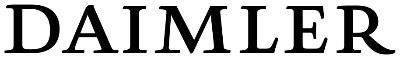 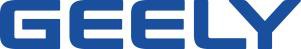 Press Information 28 marzo 2019Daimler e Geely Holding danno vita ad una joint venture globale per lo sviluppo del marchio smartUna joint venture, con quote 50-50 tra Daimler e Geely, con sede in Cina per sviluppare e gestire a livello globale il marchio smart come costruttore full electricGrazie alla condivisione di esperienze dei due gruppi, smart accresce il proprio valore dal punto di vista produttivo, ingegneristico e di design smart si espande per far fronte alla domanda di elettrificazione, con una linea di produzione basata in Cina Tre nuovi modelli entro il 2022, nell’ottica di un rinnovamento totale dei prodotti elettrici28 marzo 2019, Hangzhou, Cina; Stoccarda, Germania. Zhejiang Geely Holding Group (Geely Holding) e Daimler AG (Daimler), i due gruppi automobilistici, cinese e tedesco, hanno annunciato oggi la costituzione di una joint venture globale, con quote 50-50, che gestirà la proprietà e l’operatività di smart, con l’obiettivo di sviluppare ulteriormente il marchio pioniere del moderno concetto di citycar e farlo diventare leader dei veicoli elettrificati premium.Nell'ambito dell'accordo di joint venture, una nuova generazione di modelli elettrici sarà assemblata nel nuovo impianto di auto elettriche, appositamente costruito in Cina. Le vendite globali dovrebbero iniziare nel 2022.Dieter Zetsche, Chairman del Board of Management di Daimler AG e Head of Mercedes- Benz Cars, ha aggiunto: "Per oltre 2,2 milioni di clienti, smart rappresenta un pioniere della mobilità urbana. Sulla base di questa storia di successo, non vediamo l'ora di far crescere ulteriormente il marchio insieme a Geely Holding, un partner forte nel segmento dei veicoli elettrici. Progetteremo e svilupperemo insieme la prossima generazione di smart elettrica che combina alta qualità produttiva e rinomati standard di sicurezza, per venderle sia in Cina che a livello globale. In futuro, ci aspettiamo di lavorare con tutti i partner per sostenere il nostro successo in China e nel mondo. L'occupazione nello stabilimento di Hambach verrà sostenuta attraverso un progetto separato che prevede la realizzazione di un veicolo elettrico Mercedes-Benz, con ulteriori investimenti nella struttura."Li Shufu, Chairman di Geely Holding, ha dichiarato: "Abbiamo il massimo rispetto per il valore di smart. Questo marchio ha un fascino unico e un forte valore commerciale. Geely Holding e Daimler non vedono l'ora di iniziare questo nuovo, entusiasmante progetto, attraverso il quale spingeremo ulteriormente l'introduzione di prodotti elettrici personalizzati premium, per offrire ai nostri clienti la migliore esperienza di mobilità. Come partner alla pari, ci dedichiamo a promuovere il marchio smart a livello globale. Sfrutteremo la nostra esperienza e le nostre competenze globali nell’ambito della gestione del marchio, nella ricerca e sviluppo, nella produzione, nella gestione della supply chain e in altre aree. Le sinergie derivanti da questa cooperazione porteranno benefici reciproci, allo stesso tempo svilupperemo ulteriormente le tecnologie per smart, compresa la connettività, per continuare ad essere leader in un settore che sta vivendo una profonda trasformazione".Il board of directors della nuova joint venture smart sarà composto da sei dirigenti che rappresentano equamente entrambe le parti. La rappresentanza di Daimler AG all’interno consiglio di amministrazione sarà composta da Hubertus Troska, Membro del Board of Management di Daimler AG e Responsabile Greater Cina, Britta Seeger, Membro del Board of Management di Daimler AG e Responsabile Marketing e Sales di Mercedes-Benz Cars, e Markus Schäfer, Membro del Divisional Board of Management di Mercedes-Benz Cars, Production e Supply Chain, designato Membro del Board of Management e Responsabile Group Research e Mercedes-Benz Cars Development. La rappresentanza di Geely all’interno del board sarà formata dal Chairman di Geely Holding, Li Shufu, il Presidente di Geely Holding, Presidente e CEO di Geely Auto Group, An Conghui, e l’Executive Vice President e CFO di Geely Holding, Daniel Donghui Li.I partner della joint venture hanno concordato che la nuova generazione di veicoli intelligenti sarà disegnata dal network mondiale Mercedes-Benz Design e ingegnerizzata nei centri di ingegneria globale Geely. La produzione futura sarà localizzata in Cina. Come parte del programma di sviluppo del veicolo, anche il portafoglio di prodotti smart verrà esteso al segmento B, in rapida crescita.Prima del lancio dei nuovi modelli, dal 2022 in poi, Daimler continuerà a produrre l'attuale generazione di veicoli nel suo stabilimento di Hambach in Francia (smart EQ fortwo) e a Novo Mesto (Slovenia, smart EQ forfour). Parallelamente, lo stabilimento di Hambach assumerà un nuovo ruolo aggiuntivo all’interno della rete di produzione di Mercedes-Benz Cars e in futuro produrrà un veicolo elettrico compatto di Mercedes-Benz, sotto il nuovo marchio di prodotti e tecnologie EQ. Mercedes-Benz sta investendo 500 milioni di euro nello stabilimento di Hambach e utilizzerà tutto il knowhow della sua forza lavoro, esperta e motivata.La joint venture dovrebbe essere completata entro la fine del 2019. I termini finanziari della smart joint venture non sono stati resi noti.Questa joint venture segue l'accordo separato tra Daimler Mobility Services e Geely Technology Group, annunciato lo scorso anno, in cui le società hanno accettato di collaborare a un nuovo servizio premium di ride-hailing in Cina.Media Contacts:Daimler at a GlanceDaimler AG is one of the world’s most successful automotive companies. With its divisions Mercedes-Benz Cars, Daimler Trucks, Mercedes-Benz Vans, Daimler Buses and Daimler Financial Services, the Daimler Group is one of the biggest producers of premium cars and the world’s largest producer of trucks above 6 tons. Daimler Financial Services provides financing, leasing, fleet management, investment products and brokerage of credit cards and insurance, as well as innovative mobility services. The company’s founders, Gottlieb Daimler and Carl Benz, made history with the invention of the automobile in the year 1886. As a pioneer of automotive engineering, it is a motivation and commitment of Daimler to shape safely and sustainably the future of mobility. The Group’s focus is on innovative and green technologies as well as on safe and superior automobiles that appeal and fascinate. Daimler consequently invests in the development of efficient drive trains with the long-term goal of locally emission-free driving: from hightech combustion engines about hybrid vehicles to electric drive trains powered by battery or fuel cell. Furthermore, the company follows a consistent path towards intelligent connectivity of its vehicles, autonomous driving and new mobility concepts. This is just one example of how Daimler willingly accepts the challenge of meeting its responsibility towards society and the environment. Daimler sells its vehicles and services in nearly all the countries of the world and has production facilities in Europe, North and South America, Asia, and Africa. Its current brand portfolio includes, in addition to the world’s most valuable premium automotive brand, Mercedes-Benz (Source: Interbrand-Study, 10/4/2018), as well as Mercedes-AMG, Mercedes-Maybach and Mercedes me, the brands smart, EQ, Freightliner, Western Star, BharatBenz, FUSO, Setra and Thomas Built Buses, and Daimler Financial Services’ brands: Mercedes-Benz Bank, Mercedes-Benz Financial Services, Daimler Truck Financial, moovel, car2go and mytaxi. The company is listed on the stock exchanges of Frankfurt and Stuttgart (stock exchange symbol DAI). In 2018, the Group sold 3.4 million vehicles and employed a workforce of around 298,700 people. Group revenue amounted to €167.4 billion. Group EBIT amounted to €11.1 billion.About Zhejiang Geely Holding GroupZhejiang Geely Holding Group (Geely Holding) is a global automotive group that owns several well- known international automotive brands, with operations spanning the automotive value chain, from research, development and design to production, sales and servicing. Founded in 1986 by Li Shufu, the company’s Chairman, in the city of Taizhou in China’s Zhejiang province, Geely Holding launched its automotive business in 1997 and is now headquartered in Hangzhou, China. The Group comprises three businesses: Geely Auto Group, Volvo Car Group and Geely Commercial Vehicles Company. Its brands include Geely Auto, LYNK & CO, Volvo Car, Polestar, London Electric Vehicle Company (LEVC), Yuan Cheng Auto, PROTON, Lotus, and Terrafugia. ZGH sold over 2.15 million vehicles in 2018, with Volvo Car sales reaching historic highs of 642,253 cars globally and Geely Auto Group sales growing over 20% to reach 1,500,838 units in total. ZGH has over 120,000 employees across the world, and has been listed in the Fortune 500 for the past seven years. For more information regarding Zhejiang Geely Holdings please refer to the official website at www.zgh.comDaimler Media Contacts:Willem SpeltenHead of smart communications  willem.spelten@daimler.com+49 151 58624395Ariane Fiedlersmart communications  ariane.fiedler@daimler.com+49 176 30910842Geely Media Contacts:Ash Sutcliffe (China/International)ash@geely.com+86 186 6814 5008Frank Klaas (Germany / Europe)Frank.Klaas@levc.com+44 7970 232325